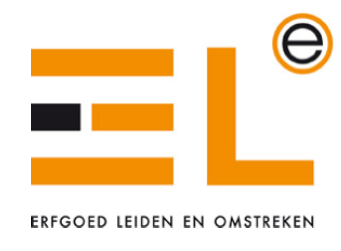 HuisregelsDe collecties die wij beheren zijn vaak oud en daardoor kwetsbaar. Wij vinden het belangrijk om deze met zorg te behandelen. Daarom hebben wij een aantal huisregels opgesteld:Wat wij van u verwachten:Jassen, tassen (ook geen transparante plastic tassen) en laptophoezen zijn niet toegestaan in de studiezaal. U kunt u deze gratis opbergen in de aanwezige garderobe en kluisjes.Er mag geen eten en drinken meegenomen worden naar de studiezaal. U kunt uw eten nuttige in de hiervoor aangewezen kantine.Alleen potloden zijn toegestaan op de studiezaal.U mag naar de studiezaal uw telefoon meenemen, mits deze op stil staat. Het is toegestaan om foto’s te maken. In verband met auteursrechten en de conditie van de archiefstukken kunt u hiervoor toestemming vragen aan de studiezaalmedewerker. Gebruik bij het maken van foto’s geen flits. Wat u van ons mag verwachten:Als u een stuk ter inzage heeft gevraagd, mag u van ons verwachten dat wij dat binnen 30 minuten voor u beschikbaar hebben.Wij geven u graag professioneel advies hoe u kunt zoeken naar een antwoord op uw vraag.  Uw opmerkingen, tips of klachten beantwoorden wij via info@erfgoedleiden.nl.